Тестовые задания № 5.2. Чему равна сила притяжения точечного заряда q к металлической плоскости, расположенной на расстоянии h от заряда.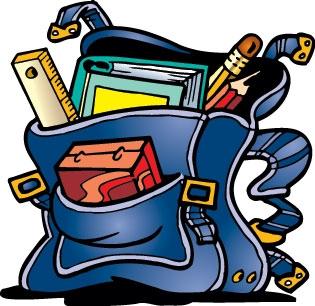 А) q2/h2Б) q2/(2h)2В) q2/(4h)2Г) Сила равна нулю.3. Какой источник света обладает наибольшей яркостью?А) Лазер мощностью 1 мВтБ) Спираль лампы накаливания мощностью 100 ВтВ) Энергосберегающая лампа дневного света мощностью 30 ВтГ) Ясное дневное небо4. Единица плотности: А) 1 м         Б)  1 Н         В) 1 кг Г) 1 кг/м35. Чтобы определить Архимедову силу нужно знать:А) Плотность жидкостиБ) Плотность телаВ) Объем жидкостиГ) Объем тела1.Тело массой 200г движется равномерно со скоростью 5м/с. Чему равна равнодействующая сила, приложенная к данному телу? А) 1Н Б) 40Н В) 4Н Г) 0,4Н 